Borough of TotowaPASSAIC COUNTY, NEW JERSEY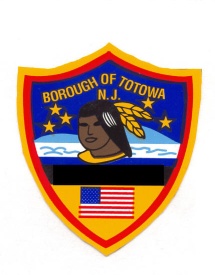 Totowa Day 125th Anniversary Celebration515 Union Boulevard, Totowa, NJ Saturday June10th at 3pm  (Rain Date: Sunday June 11th) VENDOR APPLICATIONBusiness Name: ______________________________________________________________Address: ____________________________________________________________________City: _____________________________________	State: _____________ Zip: ___________Owner Name: ________________________________________________________________Owner’s Address: _____________________________________________________________Telephone Number: ______________________ Fax Number: _________________________Email Address: _______________________________________________________________Items to be sold: [   ] Food*   [   ] Clothing   [   ] Other ______________________________ Signature: ___________________________________________ Date: __________________EVENT INFORMATION- Applications must be received by May 26, 2023.- Must provide a Certificate of Insurance naming “Borough of Totowa” as an additional insured   indicating this specific event, with a minimum $1,000,000 per occurrence limit. - Vendors should be set-up by noon on the day of the event.- Food Trucks: Please supply your truck dimensions:  ___________________________- (*) Food vendors must also contact the Board of Health Department at (973) 956-1000, ext.  1008 for a Temporary Retail Food Establishment License for an additional $50 fee.VENDOR FEE - $250Vendor Fees will be collected after the application process.  Please make check payable to:  Borough of Totowa Board of Recreation and mail to:Joseph Wassel, Municipal Clerk Borough of Totowa537 Totowa RoadTotowa, New Jersey 07512Amt Rec’d:Date:By:Check No: